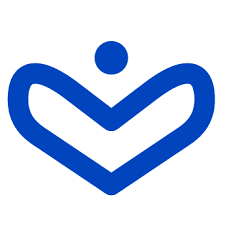 Årshjulfor efterskolernes arbejde med Optagelse.dk 2024/2025Udarbejdet i et samarbejde mellem efterskolerne og undervisningsministeriet (STIL)Version 0.1 pr 24/6-24 (Bedste mands bedste gæt pt)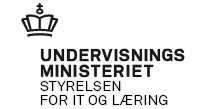 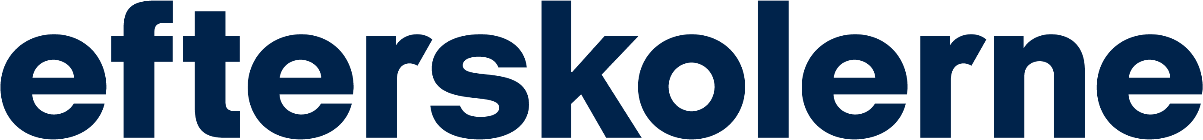 Årshjul for efterskolernes arbejde med Optagelse.dk 2024/2025Hvor kan jeg få hjælp?Et godt sted at starte, er på UG.dk, eller I ens eget vejledernetværk.Efterskolevejledernes FacebooksideHer kan du sparre med alle dine andre kolleger. Er du ikke medlem af gruppen, så bliv det!WebinarsBenyt de webinars der er i løbet af året. Her kommer svar på mange af de vigtigste ting. Der kommer nærmere information ud om, hvornår de bliver afholdt.Viden.stilUndervisningsministeriet har indenfor de sidste år åbnet viden.stil.dk. Her kan du finde artikler der beskriver en række problemstillinger. Du finder dem på https://viden.stil.dk/  De har også et årshjul, der dækker hele processen ift. Optagelse.dk fra alle vinkler:https://viden.stil.dk/pages/viewpage.action?pageId=24084612SupportenSupporten kan hjælpe med spørgsmål af teknisk karakter. Alt praktisk i forhold til ansøgningerne går gennem dem. De kan kontaktes på 70 21 21 51eVejledningI eVejledning kan du få hjælp hvis der er vejledningsfaglige ting du er i tvivl om. Det kan være regler, procedurer eller vejledningsfaglige vurderinger. De kan kontaktes på 70 22 22 07STUK / UVMFor mere overordnede spørgsmål, fx om regler og rammer, kan STUK kontaktes direkte på mail:  vejledning@stukuvm.dkPeriode / datoAktivitetÅrgang
Rolle på efterskolen(Et gæt)Evt. kommentarJuli / augustElever indlæses ved Uni-C.AlleSekretærDerved ”hører” eleverne til på efterskolenSkoleårets startNuværende elevers karakterer kan ses på Karakterdatabasen 9. og 10. kl.Sekretær oftestOktoberStamdata / Er alle elever på Optagelse.dkHjælp kan hentes på Viden.stil.dkAlleSekretær /VejlederKontroller stamdata. OBS: Stamdata hentes fra CPR-registeret, og altså ikke fra vores egne systemerSent efterårWebinar om det Optagelse.dkWebinaret optages, og linket lægges efterfølgende ud på Facebook9. og 10. kl.Vejleder Afholdes ultimo oktoberFå en gennemgang af det Optagelse.dk. Hvad er der af ændringer? Hvad er som det plejer?Ca 1. novemberEleverne bliver aktive i Optagelse.dkAlleIngenDer er INGEN UPV-historik.Senest1. decemberStandpunktskarakterer indlæses i karakterdatabasen. Web-overførsler af karakterer lukker efter 1/128., 9. og 10. kl.Sekretær oftest(Den sidste indberettede karakter tæller)Gøres via skolens elevadministrationssystem Elever med ”for lavt” snit vil fremgå af en særlig OBS-liste ved elevens KUI.??Vi har stadig ansvaret ift. vejledningen.Senest  1. janOprettelse af udbud for næste årDer udsendes brev til alle skoler om dette. Hjælp kan også hentes på Viden.stil.dkKommende 10. kl.Vejleder / LederSkal gøres for at skolen kan vælges på Optagelse.dkPrimo januarOptagelse.dk åbner for elever, der så kan begynde at finde og søge den endelige uddannelse.Elever SKAL logge ind med MitID, og ikke Uni-Login!9. og 10. kl.Elever og forældreDet er endnu uvist hvornår Optagelse.dk præcist åbner for elever kan se de forskellige udbud, og det kan være forskellige datoer for forskellige udbudJan-febVi følger med i om forældrene får signeret, og følger op på dem der ikke gør.9. og 10. kl.VejlederDet er en ”kan” og ikke en ”skal” opgaveVi kan IKKE signere for en elev, men i nødstilfælde kan det klares vha en supportsag ved Optagelse,dkSenest1. marts kl. 12.00Elever og forældre udfylder endeligt uddannelsesønske, signerer og afsender. Ansøgninger til de gymnasielle udd skal sendes, dvs signeres af forældre, senest 1. marts, for at eleven kommer med i den centrale elev-fordeling. 9. og 10. kl.Elever og forældreBEMÆRK: 1/3 er en skarp frist, ift. at ELEVEN godkender ansøgningen.MEN ansøgningen bliver ikke sendt før forældre signerer.Løbende hen over foråretAnsøgningerne til kommende skoleår kommer på Optagelse.dk så snart den er afsendt af forældre. Derfor kan der komme ændringer i allerede modtagne ansøgninger frem til 1. marts, og også efter, ved omvalg.Kommende 10. kl.Vejleder oftest.Derefter et samarbejde med sekretær om, at sammenligne de to listerAnsøgningerne kan downloades som en stor Excel-fil med alle ansøgninger.Løbende hen over foråretVi skal videresende dem der har søgt efterskolen som 1. ønske, men ikke skal gå hos os på efterskolen. Kommende 10. kl.Vejleder / sekretærEleven kan også selv, med fordel, lave omvalget 
Som efterskole kan kun vi videresende til andre prioriteter på elevens ansøgning.Læs mere om omvalg på ug.dk her: Omvalg her:Løbende hen over foråretElever der ønsker omvalg til fx et gymnasium skal selv låse ansøgningen op, og ændre den. Omvalg efter 1. marts, betyder at eleven ikke kommer med i den centrale elevfordeling.9. og 10. kl.Læs mere om omvalg på ug.dk her: Omvalg her:Læs mere om elevens muligheder her på Viden.stil.dk??. aprilFørste optagelsesprøve til gymnasiet9. og 10. kl.EleverDenne prøve er (kun) for de elever der er SIKRE på de skal til optagelsesprøve, fx elever fra 9. kl. med frie prøveformerMajWebinar om afslutning på Optagelse.dk-”året”Datoen kendes ikke endnu, følg med på FacebookWebinaret optages, og linket lægges efterfølgende ud på Facebook.9. og 10. kl.VejlederFå en gennemgang af hvad der skal gøres på det nye Optagelse.dk. Samt hvad der ellers måtte være af nyheder i forhold til optagelsesprøver og andet.Senest 1. juniAfsluttende standpunktskarakterer skal overføres til Karakterdatabasen9. og 10. kl.Sekretær oftestGøres via skolens elevadministrationssystemKan tidligst gøres ??/4??. majElever kan se karaktersnit på Optagelse.dk???9. og 10. kl.I 2024 var datoen 28. majCa. 1. juniElever kan se på Optagelse.dk, hvilken uddannelse de er kommet ind på, og hvilken rejsetid der er anvendt som baggrund for tildelingen9. og 10. kl.EleverVi kan som skole IKKE se det.I 2023 var datoen 2. juniFredag 13. juniAnden optagelsesprøve til gymnasietPrøvefri dag9. og 10. kl.EleverDe elever der skal til optagelsesprøve, skal denne dag afsted til det gymnasium hvor prøven for dem afholdes. Senest??. juniAfsluttende standpunktskarakterer eller faglige forudsætninger skal overføres til Karakterdatabasen.8. kl.Oftest SekretærGøres via skolens elevadministrationssystemSenest20. juniAlle prøvekarakterer fra de obl. prøver indberettes til Karakterdatabasen.9. og 10. kl.Oftest sekretærGøres via skolens elevadministrationssystemSenest25. juniPrøvekarakterer fra de frivillige prøver skal være indberettet til Karakterdatabasen.9. og 10. kl.Oftest sekretærGøres via skolens elevadministrationssystemSlut juniAnsøgninger til kommende skoleår ligger i en version med afsluttende standpunkts- og prøvekarakterer på Optagelse.dkKommende 10. kl.Oftest vejlederKan hentes som en stor Excel-fil for alle elever. Dog skal karakteroversigter hentes særskilt som bilag